Forming and Solving Inequalities GREEN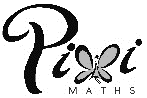 Forming and Solving Inequalities AMBERForming and Solving Inequalities REDQuestion 1Eli is ordering Italian takeout for a big game night with 20 guests in attendance. A family-size lasagne will feed at least 4 guests and an extra-large one will feed at least 10 guests. Write an inequality that describes this situation. Question 5Jill has a job offer. She is offered either £50 per day, or £30 per day plus a commission of £3 for every plant she sells. How many plants does she need to sell to make the commission offer the best paying option?Question 2Brett has a £30 online gift voucher. He plans to buy as many books as he can. The cost of each book is £4. There is also a single shipping charge of £2. How many books can he afford without spending more than his gift voucher amount?Question 6Joel is looking at costs for using a gym. He could pay £50 per month for unlimited use or he could pay £12 per month plus £4 per visit. How many visits would he have to make each month to make the £50 per month unlimited use option the cheapest one?Question 3Sue and Cath have £20 left for a cab fare home. The cab fare is £3 per mile plus a £2 fixed charge. What is the maximum number of miles they will be able to travel in the cab?Question 7Sam and Alex play in the same soccer team. Last Saturday Alex scored 3 more goals than Sam, but together they scored less than 9 goals. What are the possible number of goals Alex scored?Question 4Jennifer is planning a holiday. The hotel costs £60 per night and her flights cost £150. She has a budget of £500 for hotel and flights. Up to how many nights can she afford in the hotel?Question 8Ben decides to build a rabbit run to keep his children’s rabbits in. The run will be rectangular with a width of 4 m. He has a maximum of 34 m of fencing to use, but wants the area to be greater than 50 m². Find the range of values for the length of the run, using inequalities.Question 1Eli is ordering Italian takeout for a big game night with 20 guests in attendance. A family-size lasagne will feed at least 4 guests and an extra-large one will feed at least 10 guests. Write an inequality that describes this situation. Question 5Jill has a job offer. She is offered either £50 per day, or £30 per day plus a commission of £3 for every plant she sells. How many plants does she need to sell to make the commission offer the best paying option?Question 2Brett has a £30 online gift voucher. He plans to buy as many books as he can. The cost of each book is £4. There is also a single shipping charge of £2. How many books can he afford without spending more than his gift voucher amount?Question 6Joel is looking at costs for using a gym. He could pay £50 per month for unlimited use or he could pay £12 per month plus £4 per visit. How many visits would he have to make each month to make the £50 per month unlimited use option the cheapest one?Question 3Sue and Cath have £20 left for a cab fare home. The cab fare is £3 per mile plus a £2 fixed charge. What is the maximum number of miles they will be able to travel in the cab?Question 7Sam and Alex play in the same soccer team. Last Saturday Alex scored 3 more goals than Sam, but together they scored less than 9 goals. What are the possible number of goals Alex scored?Question 4Jennifer is planning a holiday. The hotel costs £60 per night and her flights cost £150. She has a budget of £500 for hotel and flights. Up to how many nights can she afford in the hotel?Question 8Ben decides to build a rabbit run to keep his children’s rabbits in. The run will be rectangular with a width of 4 m. He has a maximum of 34 m of fencing to use, but wants the area to be greater than 50 m². Find the range of values for the length of the run, using inequalities. 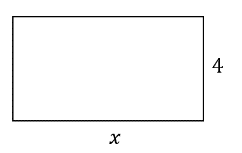 Question 1Eli is ordering Italian takeout for a big game night with 20 guests in attendance. A family-size lasagne will feed at least 4 guests and an extra-large one will feed at least 10 guests. Write an inequality that describes this situation. Question 5Jill has a job offer. She is offered either £50 per day, or £30 per day plus a commission of £3 for every plant she sells. How many plants does she need to sell to make the commission offer the best paying option?Question 2Brett has a £30 online gift voucher. He plans to buy as many books as he can. The cost of each book is £4. There is also a single shipping charge of £2. How many books can he afford without spending more than his gift voucher amount?Question 6Joel is looking at costs for using a gym. He could pay £50 per month for unlimited use or he could pay £12 per month plus £4 per visit. How many visits would he have to make each month to make the £50 per month unlimited use option the cheapest one?Question 3Sue and Cath have £20 left for a cab fare home. The cab fare is £3 per mile plus a £2 fixed charge. What is the maximum number of miles they will be able to travel in the cab?Question 7Sam and Alex play in the same soccer team. Last Saturday Alex scored 3 more goals than Sam, but together they scored less than 9 goals. What are the possible number of goals Alex scored?Question 4Jennifer is planning a holiday. The hotel costs £60 per night and her flights cost £150. She has a budget of £500 for hotel and flights. Up to how many nights can she afford in the hotel?Question 8Ben decides to build a rabbit run to keep his children’s rabbits in. The run will be rectangular with a width of 4 m. He has a maximum of 34 m of fencing to use, but wants the area to be greater than 50 m². Find the range of values for the length of the run, using inequalities. 